附件1：       宁夏畜禽粪便堆肥技术规范         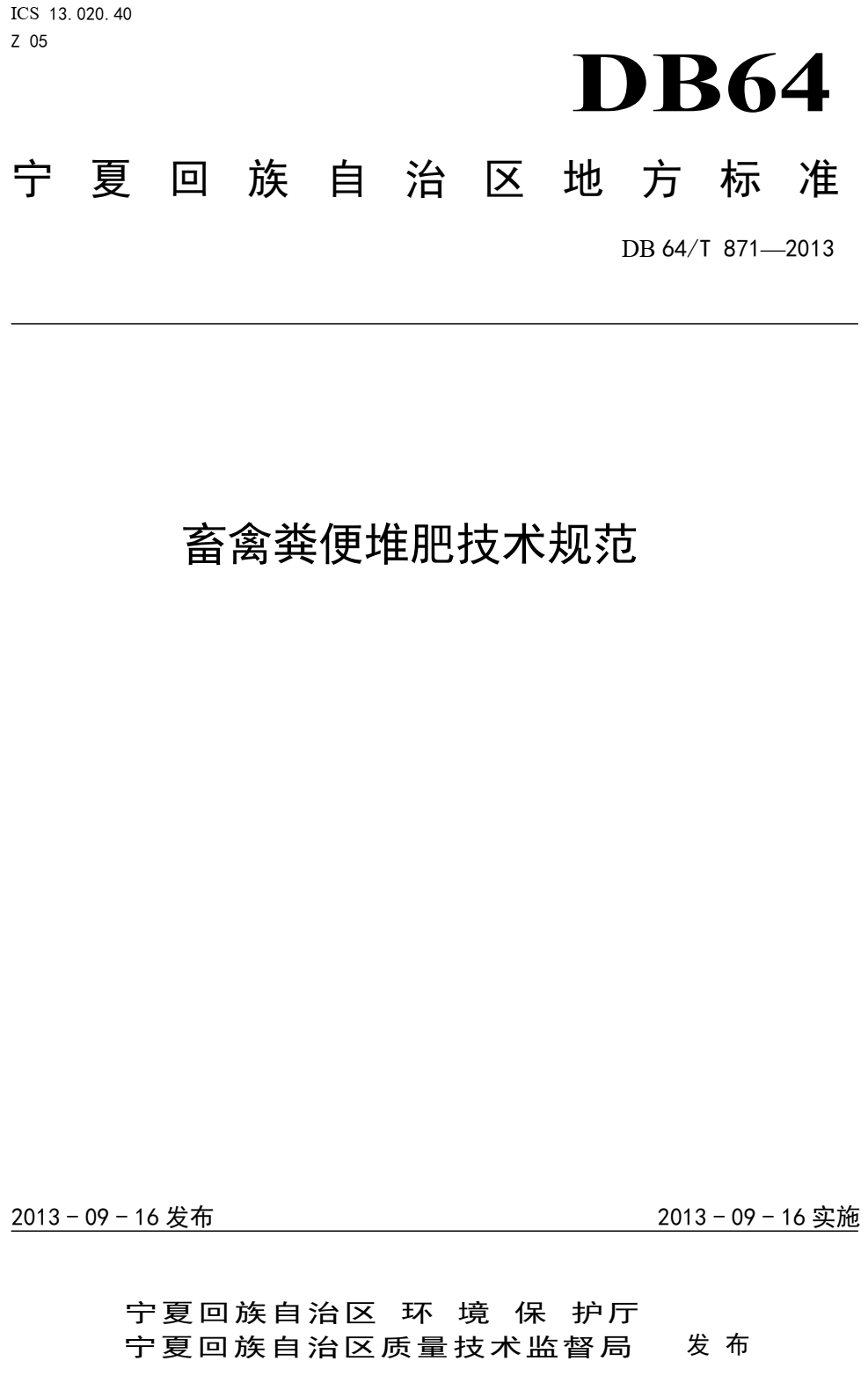 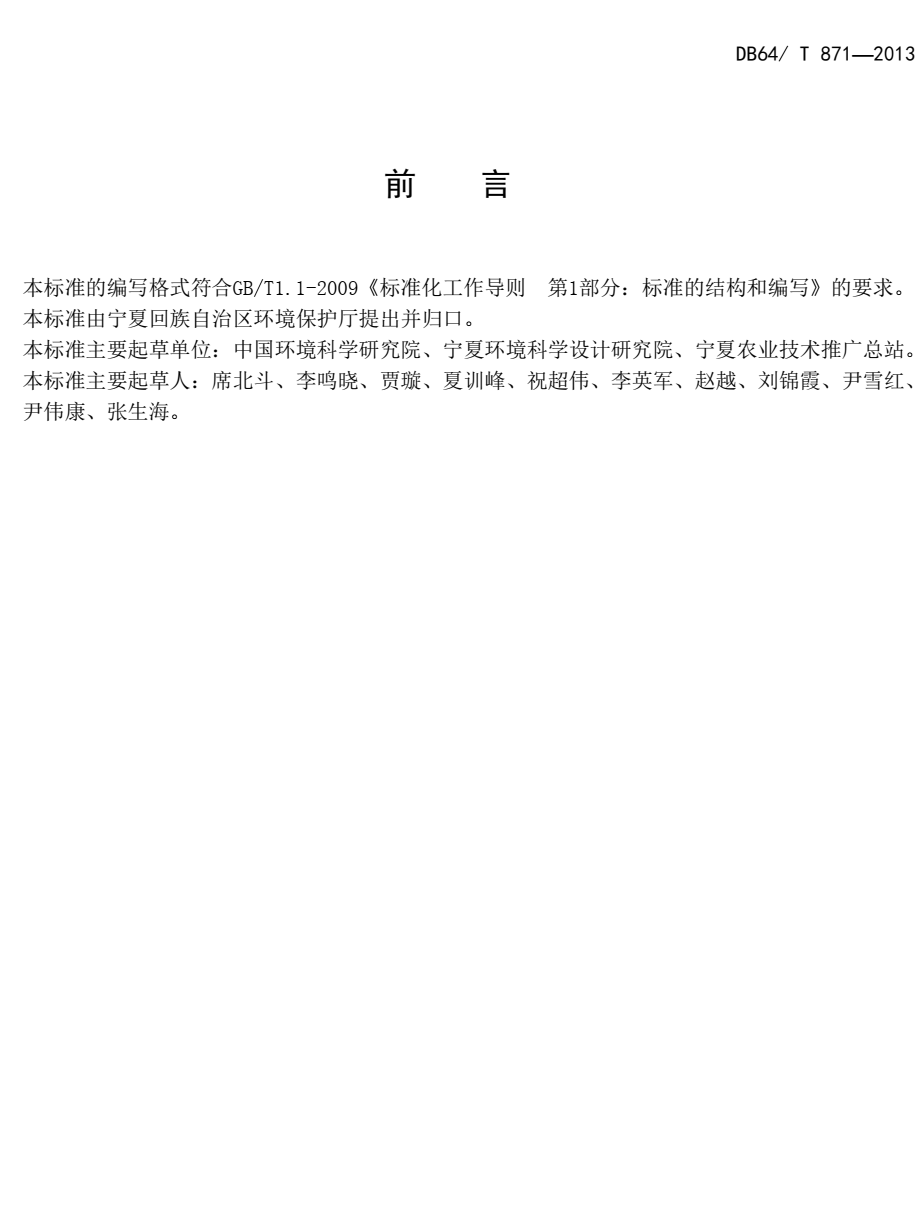 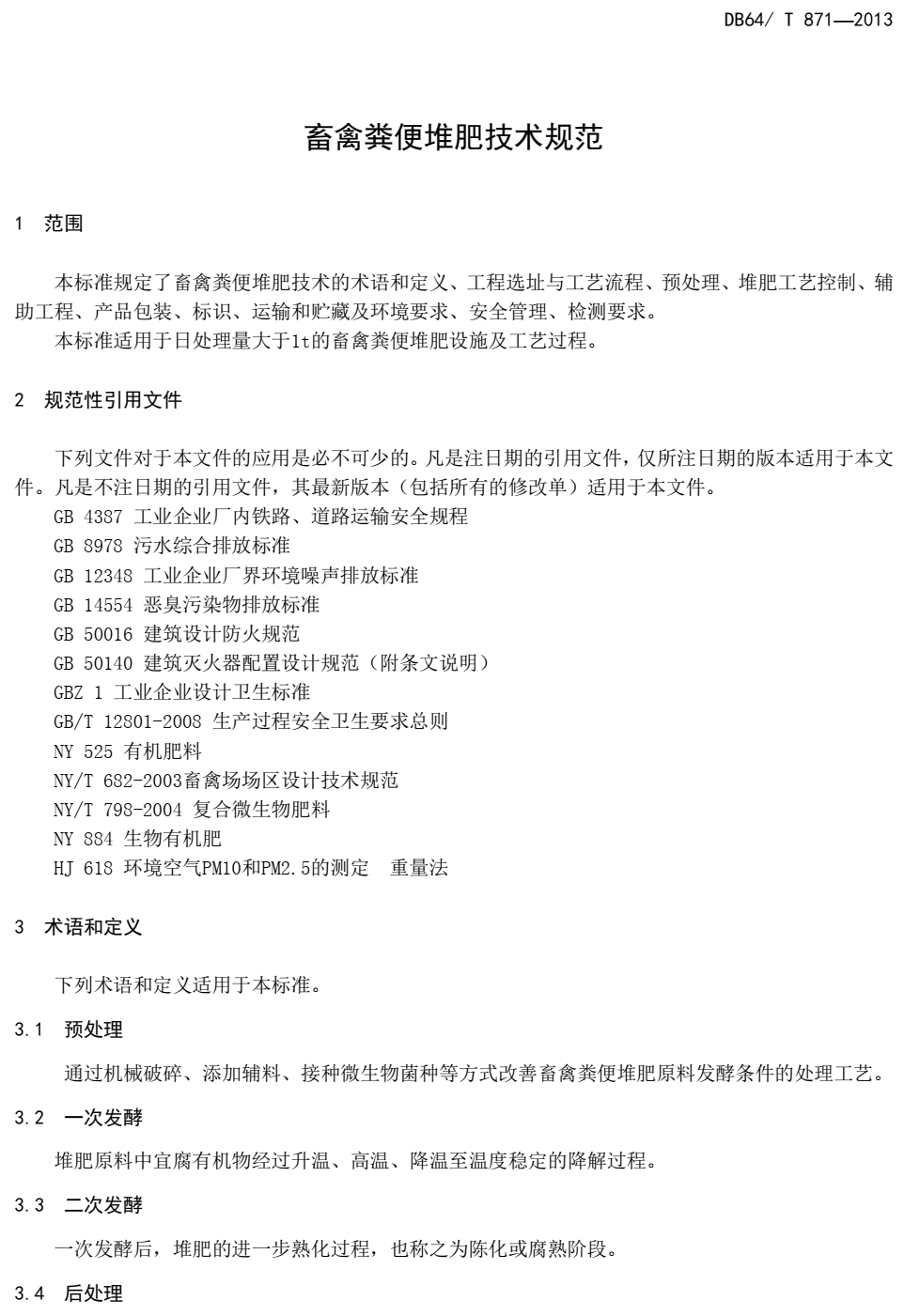 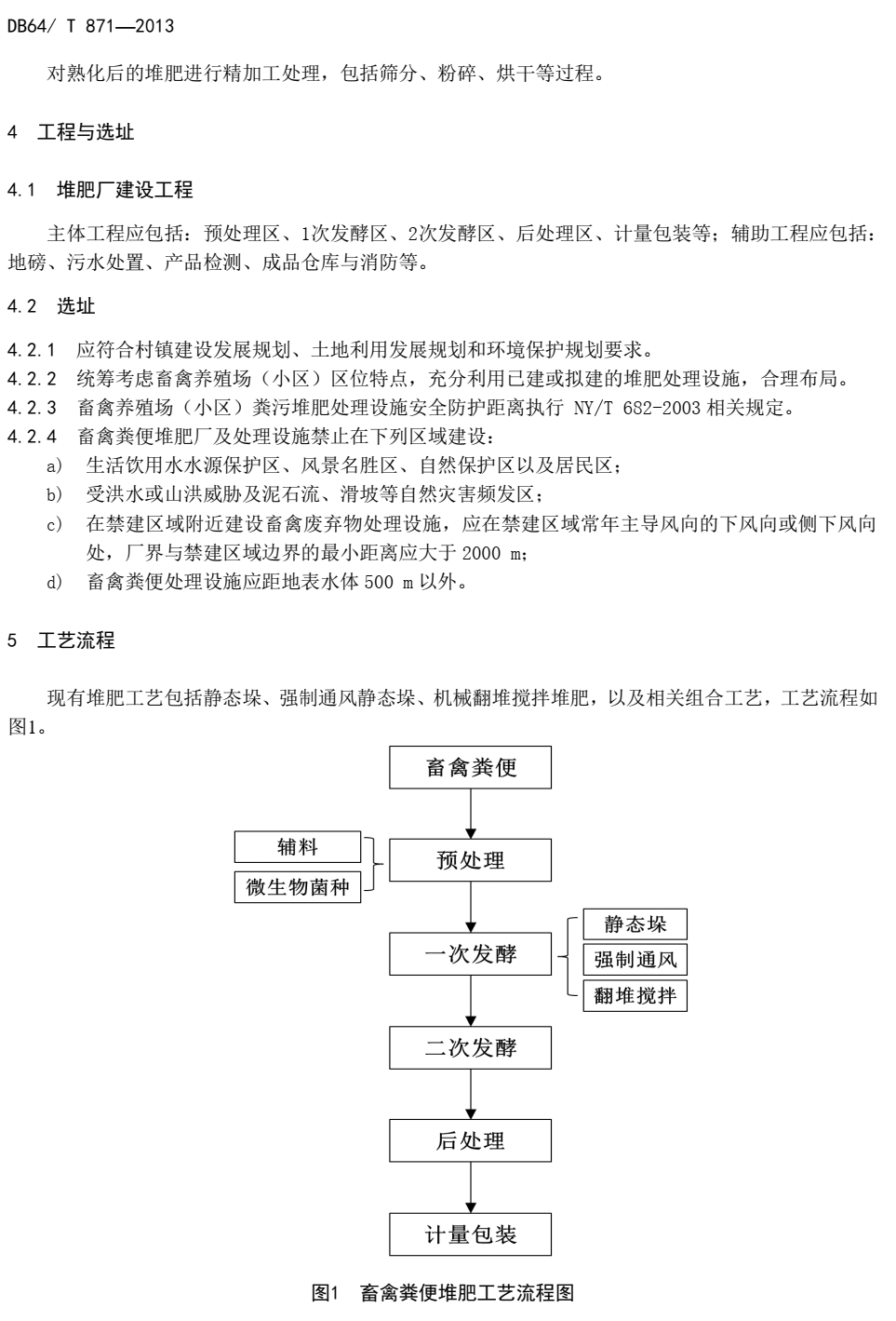 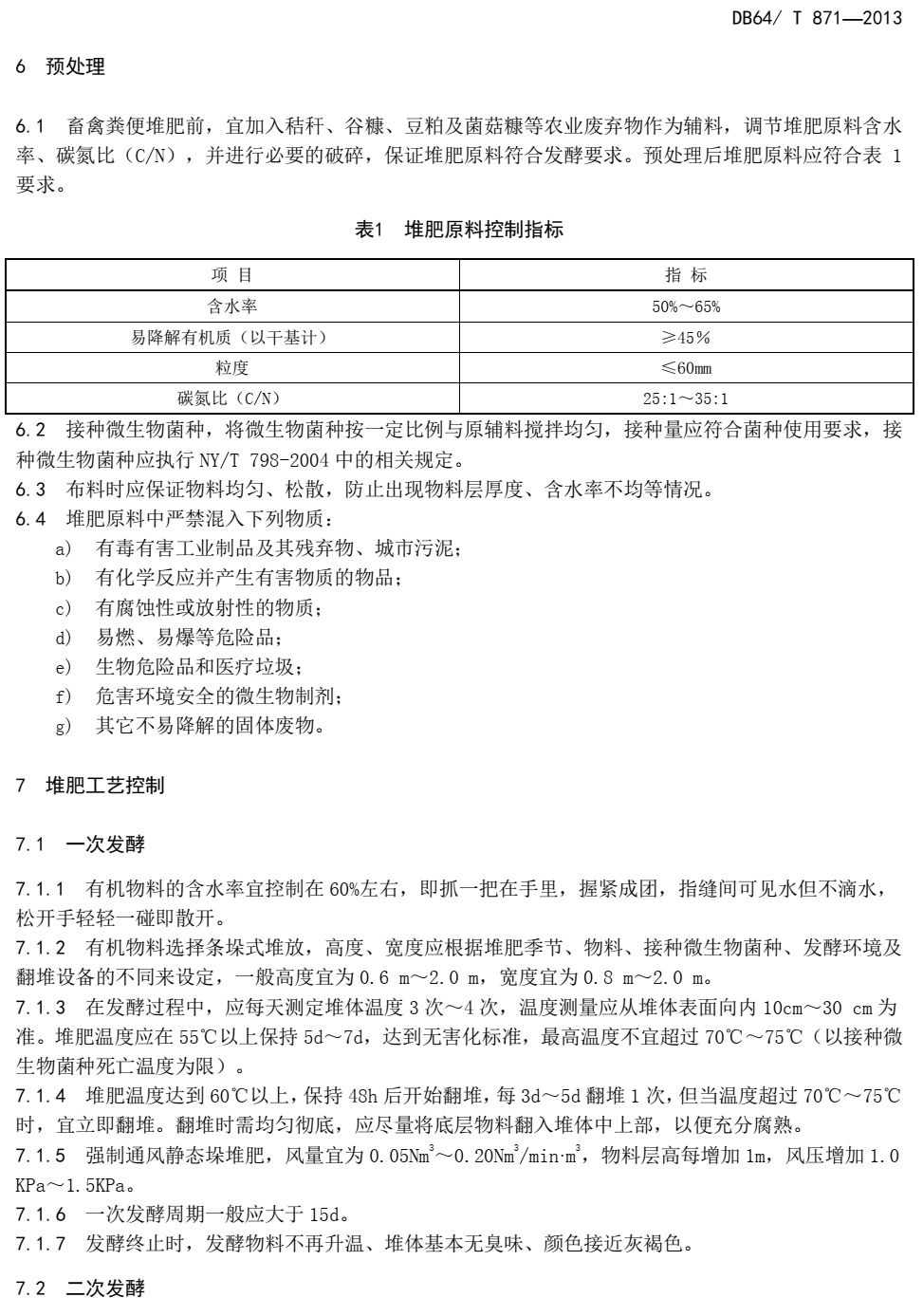 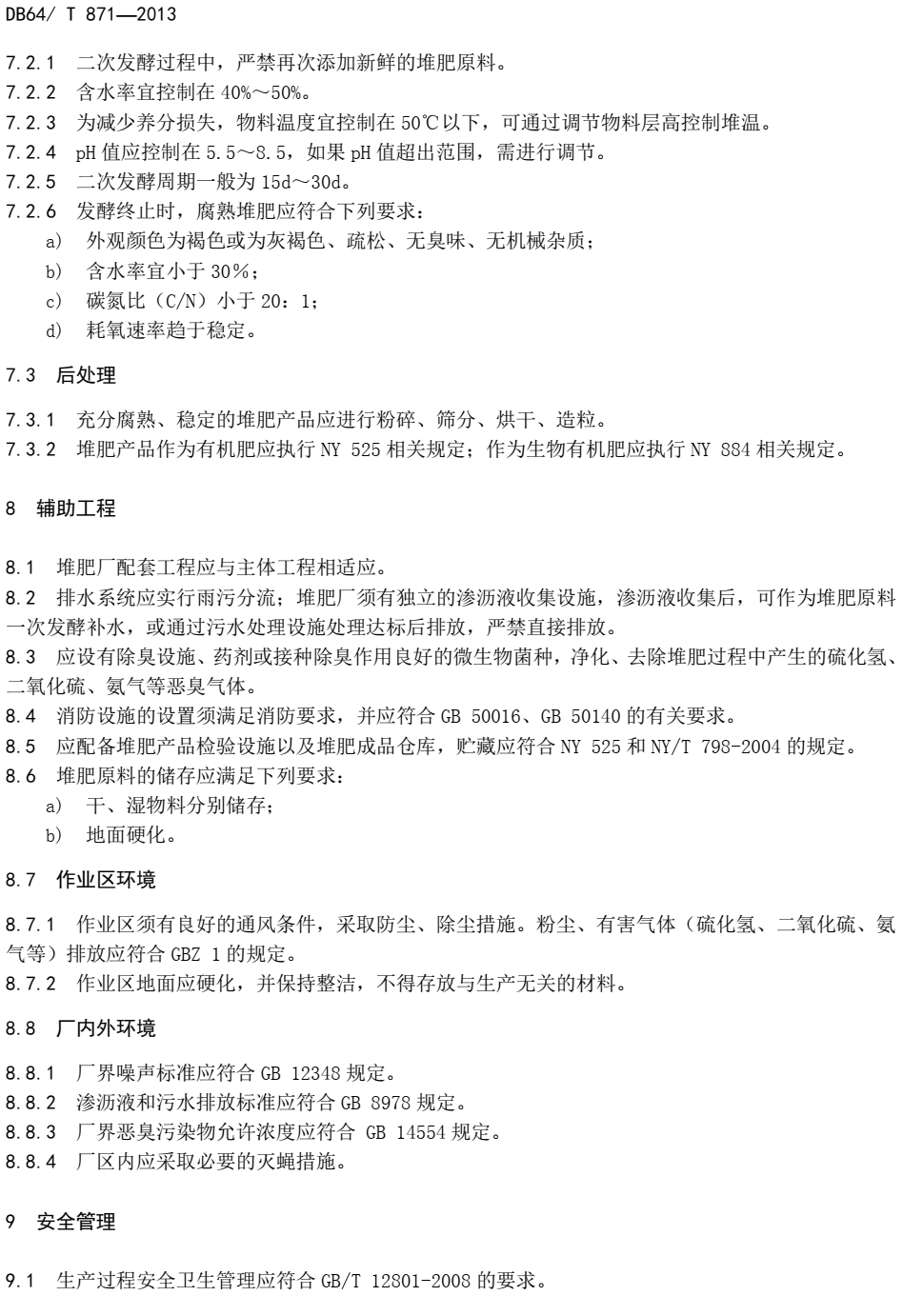 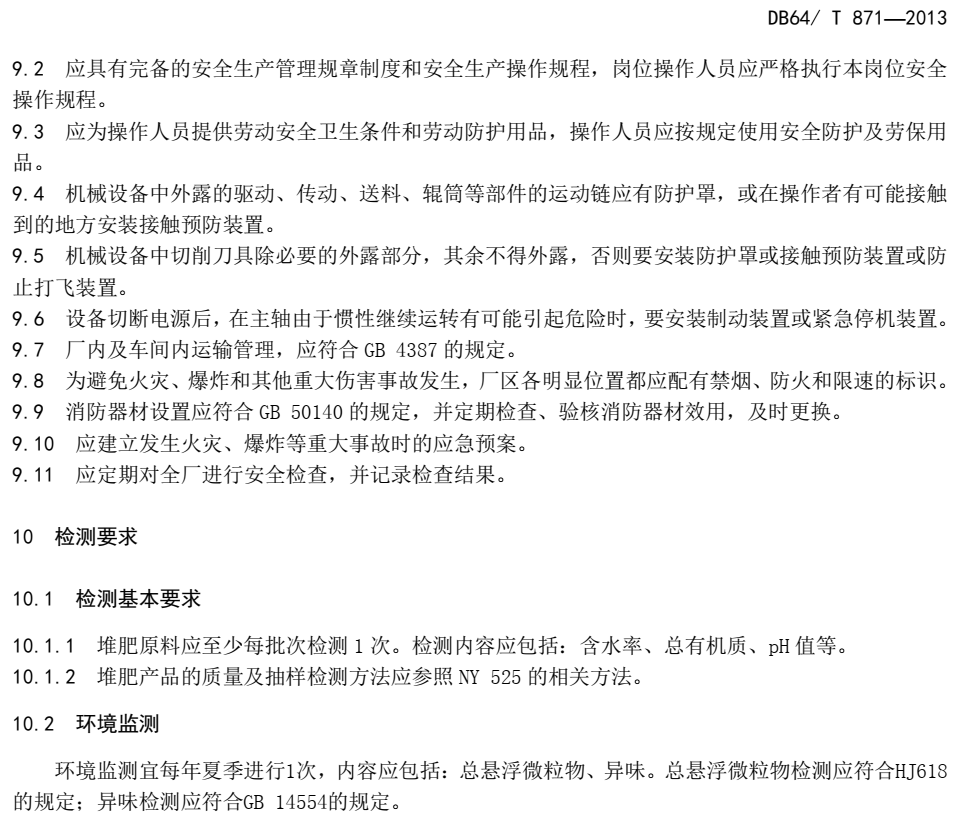 